                                             Muzeum historické hasičské techniky v Chrastavě a 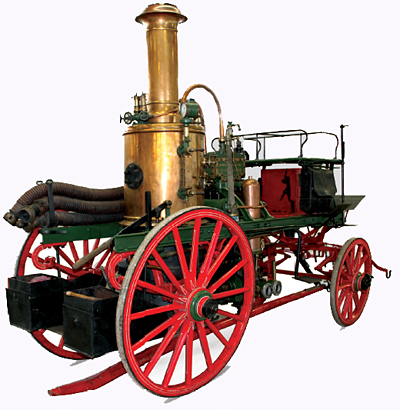                                              Odborná rada pro historii a muzejnictví OSH Liberec Vás srdečně zvouna slavnostní otevření výstavy „Hasičské motivy na poštovních známkách“,které se uskuteční v Muzeu histor.hasič.techniky v Chrastavě ve středu  18.5.2016 v 16. 30 hodin.Výstava zahajuje letošní výstavní sezonu v uvedeném muzeu.Po slavnostním otevření si Vás pořadatelé dovolují pozvat na přátelské posezení v kruhu hasičů a jejich příznivců s malým občerstvením do přilehlé hasičské restaurace „U soptíka“.   Miroslav Pivoňka                                                                          Karel Boháč     vedoucí muzea                                                                    vedoucí odborné radyPozvánka platí pro 2 osoby